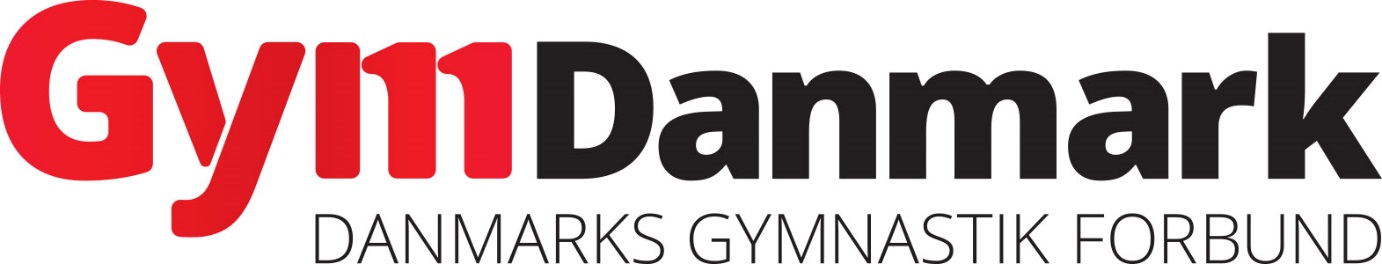 Informationer til TeamGym IndbydelserDette dokument indeholder de emner en indbydelse skal indeholde.De blå afsnit er op til værtsforeningen at udfylde.Forsiden skal indeholde følgende tekst. I stedet for teksten GymDanmark benyttes GymDanmark logoet,GymDanmarkArrangererSTÆVNEi samarbejde medVÆRTSFORENINGTekst der skal indsættes i indbydelsen.Velkomst:Skrives af foreningenAnmeldelse af deltagere, spring og rytmeserier samt musikupload.Holdene skal anmelde deltagere, rytme- og springlister, samt uploade musik på forhånd. Dette gøres via internettet på www.gymdanmark.dk.Anmeldelsen skal ske på forhånd via internettet.Der er mulighed for at ændre i indtastningerne på stævnesekretariatet indtil 2 timer før puljen begynder. Undtaget for dette er dog musikupload der skal ske aftenen inden konkurrencedagen senest kl. 18.Ændringer kan foretages lige indtil man skal på gulvet.Kontakt D dommerpanelet hurtigst muligt.Musik:Der skal uploades musik i det system GymDanmark stiller til rådighed. I tilfælde af tekniske problemer vildet være mulighed for at afspille musik via elektronisk medie der kan tilsluttes jackstik.Deadlines for upload af musik er aftenen inden konkurrencedagen kl. 18.OBS: Det er ikke muligt at benytte CD.Tekniske spørgsmål bedes sendt til UTGs StævneSektion på utgss@gymdanmark.dkKonkurrencelicens:Husk at alle gymnaster skal have gyldig konkurrencelicens for at deltage.Licensen kan løses hele året, dog altid senest 3 uger før konkurrencestart.Det er dog muligt at indløse en akutlicens mod betaling af 500 kr.Læs mere på: www.gymdanmark.dkSygesikringsbevis:Alle gymnaster skal medbringe sygesikringsbevis.Pulje/divisionsinddeling og opvarmningstider:Pulje/divisionsinddelinger og opvarmningstider kan findes på www.gymdanmark.dkOpvarmningstider vil være at finde ca. 14 dage inden konkurrencen.OBS.– denne tekst skal kun med i indbydelsen såfremt I er værtsforening for kvalifikationenSeedning: Til Regionsmesterskaberne i mesterrækken, og Forbundsmesterskaberne 1. runde i mesterrækken samt Regionsmesterskaberne 1. runde i t alentrækken konkurrerer alle mod alle. Af praktiske årsager vil holdene dog blive inddelt i puljer, med pauser imellem. Til Regionsmesterskaberne i mesterrækken og 1. runde i t alentrækken seedes holdene i modsat rækkefølge af hvad de var året før. Til Forbundsmesterskaberne 1. runde i mesterrækken seedes holdene i modsat rækkefølge ud fra placeringen til regionsmesterskaberne. Vi starter med det lavest placerede hold og slutter med det bedst placerede. Der tages kun højde for point og ikke placeringer. Hvis en forening har flere hold med end året før, starter de ekstra hold før de seedede hold. Hvis en forening har færre hold med, beholder foreningen de bedste placeringer. Foreningens bedste hold i en række skal altid stille op med det laveste nummer. Det vil sige, at h vis en forening har tilmeldt 3 hold som ” Hold 4”, ”Hold 5” og ”Hold 6”, så skal det være foreningens 1. hold der bliver det såkaldt ”Hold 4” og foreningens 3. hold der bliver ”Hold 6”. Hvis UTG har mistanke eller finder ud af, at foreningen ikke starter med deres hold i den respektive seedet rækkefølge, kan UTG indlede en disciplinær høring for usportslig optræden.Praktiske oplysningerSkrives af foreningen (Såsom spisetider, overnatningssted, kort over området osv.)BestillingsformularSkrives af foreningen